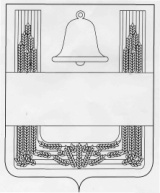 ПОСТАНОВЛЕНИЕАДМИНИСТРАЦИИ СЕЛЬСКОГО ПОСЕЛЕНИЯНОВО-ДУБОВСКИЙ СЕЛЬСОВЕТХЛЕВЕНСКОГО  МУНИЦИПАЛЬНОГО РАЙОНА ЛИПЕЦКОЙ ОБЛАСТИ РОССИЙСКОЙ ФЕДЕРАЦИИ14 апреля 2021 г.                с. Новое Дубовое                                 № 26В соответствии с Федеральным законом от 08.11.2007 г. № 257-ФЗ "Об автомобильных дорогах и о дорожной деятельности в Российской Федерации и о внесении изменений в отдельные законодательные акты Российской Федерации", Федеральным законом от 6 октября 2003 г. № 131-ФЗ "Об общих принципах организации местного самоуправления в Российской Федерации", в целях осуществления учета автомобильных дорог общего пользования местного значения, администрация сельского поселения Ново-Дубовский сельсоветПОСТАНОВЛЯЕТ:1. Утвердить перечень автомобильных дорог общего пользования местного значения в границах населенных пунктов сельского поселения Ново-Дубовский сельсовет Хлевенского муниципального района согласно приложению.2. Контроль за выполнением настоящего постановления оставляю засобой.3. Настоящее постановление вступает в силу с 1 января 2021 годаГлава администрации сельского поселенияНово-Дубовский сельсовет                                             О.И.БерезневаПриложение к постановлению администрации сельского поселения Ново-Дубовский сельсовет  " Об утверждении перечня автомобильных дорог общего пользования местного значения в границах населенных пунктов сельского поселения Ново-Дубовский сельсовет Хлевенского муниципального района"  Перечень автомобильных дорог общего пользования местного значения администрации сельского поселения Ново-Дубовский сельсовет Хлевенского муниципального района№ п/п Наименование населенного пункта и улицы Протяженность, км. Тип покрытия Тип покрытия Тип покрытия Идентификационный номер№ п/п Наименование населенного пункта и улицы Протяженность, км. а/бетонщебеньгрунтИдентификационный номерНово-Дубовский сельсовет :с. Новое Дубовое1ул. Мира0,8000,0000,8000,00042-252-836-ОП-МП-42Н-0012ул.Ериловка4,5000,0004,0000,50042-252-836-ОП-МП-42Н-0023ул.Советская0,4500,0500,4000,00042-252-836-ОП-МП-42Н-0034ул.Гагарина2,0000,9000,8000,30042-252-836-ОП-МП-42Н-0045ул.Титова1,0000,0000,8000,20042-252-836-ОП-МП-42Н-0056ул.Ленина1,9000,5001,2000,20042-252-836-ОП-МП-42Н-0067ул.Зеленая1,1000,0001,1000,00042-252-836-ОП-МП-42Н-0078ул.Заречная2,0000,0002,0000,00042-252-836-ОП-МП-42Н-0089ул.Кирова1,6000,0000,8000,80042-252-836-ОП-МП-42Н-00910ул.Задонская1,1000,0001,1000,00042-252-836-ОП-МП-42Н-01011ул.Свободы2,1500,8001,1500,20042-252-836-ОП-МП-42Н-01112ул.Светлая2,5000,0001,7000,80042-252-836-ОП-МП-42Н-01213ул.Чапаева1,5000,7000,8000,00042-252-836-ОП-МП-42Н-01314ул.Буденого1,0000,5500,2000,25042-252-836-ОП-МП-42Н-01415ул. Песчаная2,0000,0001,5000,50042-252-836-ОП-МП-42Н-01516ул.Лесная2,0000,0801,0000,92042-252-836-ОП-МП-42Н-016Итого по поселению: 27,6003,58019,3504,670